The XIV European Magnetic Sensors and Actuators Conference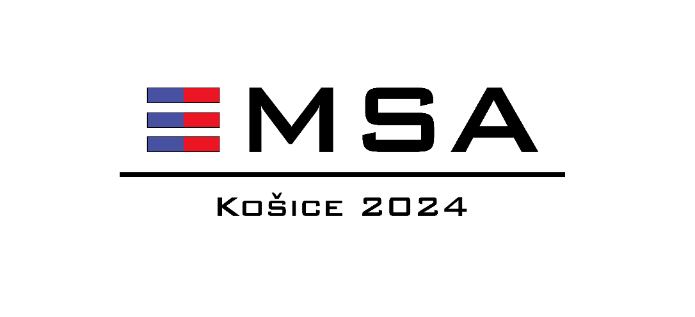 Kosice, Slovakia  24th – 27th June 2024We are glad to announce that the XIV. European Magnetic Sensors and Actuators Conference (EMSA 2024) will take place in Kosice from 24th to 27th June of 2024 at the University of Pavol Josef Safarik in Kosice, Slovakia, located in the very center of Kosice city.The European Magnetic Sensors and Actuators Conference (EMSA) is a consolidated European forum that serves to assess the status, recent progress, and development in the field of magnetic sensor technology and magnetic actuators. It was first held in 1996 in Iasi (Romania) and since then has continued every two-three year in different European cities. The aim of the conference is to generate an overview of research in magnetic sensors and actuators, to recognize their relevance in modern industry and to identify potential future collaborations. EMSA 2024 will provide an excellent opportunity to bring together scientists and engineers from universities, research institutes and industry to present and discuss their most recent results covering both fundamental and applied aspects of magnetic sensors and actuators.Conference topics1.	Novel magnetic materials2.	Modelling and simulation3.	Magnetic sensors4.	Magnetic actuators5.	Magnetic MEMS6.	Biomedical Applications of sensors and actuators7.	Applications of spin phenomena8.	Other applications9.	MetrologyWe hope this Conference will reach the high scientific level and the careful organization of the previous EMSAs.We are looking forward to your scientific contribution. More information can be found soon at https://www.emsa2024.com/See you in June 2024!!!Rastislav Varga(On behalf of organizing committee)